Nom :Einstein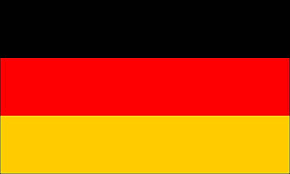 Nom au complet : Albert EinsteinNationalité :  allemendÉquation célébre :e=mxc3 c=300000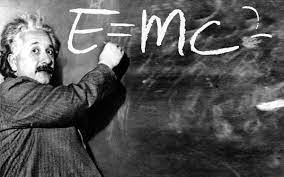 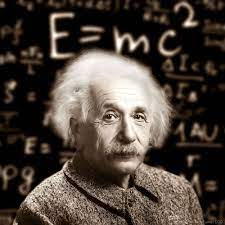 